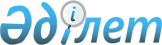 О внесении дополнений в постановление Правительства Республики Казахстан от 22 апреля 2008 года № 373Постановление Правительства Республики Казахстан от 7 мая 2009 года № 660

      Правительство Республики Казахстан ПОСТАНОВЛЯЕТ: 



      1. Внести в постановление Правительства Республики Казахстан от 22 апреля 2008 года № 373 «Об утверждении перечня участков недр, подлежащих выставлению на конкурс» (САПП Республики Казахстан, 2008 г., № 21, ст. 200) следующие дополнения: 



       перечень участков недр, подлежащих выставлению на конкурс, утвержденный указанным постановлением: 

      дополнить строками, порядковые номера 12 и 13, следующего содержания: 

"                                                                     ". 

       2. Настоящее постановление вводится в действие по истечении десяти календарных дней со дня первого официального опубликования.       Премьер-Министр 

      Республики Казахстан                       К. Масимов 
					© 2012. РГП на ПХВ «Институт законодательства и правовой информации Республики Казахстан» Министерства юстиции Республики Казахстан
				12. Фосфориты Месторождение 

Кок-Джон 

участок 

Аралтобе, 

1,17 кв.км Жамбылская 43 0 25' 69 0 49' 

43 0 24' 69 0 50' 

43 0 24' 69 0 49' 

43 0 24' 69 0 49' добыча 13. Фосфориты Месторождение 

Кок-Джон 

участок 

Кесиктобе 

7,73 кв.км Жамбылская 43 0 32' 69 0 34' 

43 0 30' 69 0 37' 

43 0 29' 69 0 40' 

43 0 28' 69 0 40' 

43 0 30' 69 0 37' 

43 0 31' 69 0 33' добыча 